Lección 16: Organicemos objetos en arreglosOrganicemos objetos en algunos arreglos.Calentamiento: Observa y pregúntate: Huevos¿Qué observas? ¿Qué te preguntas?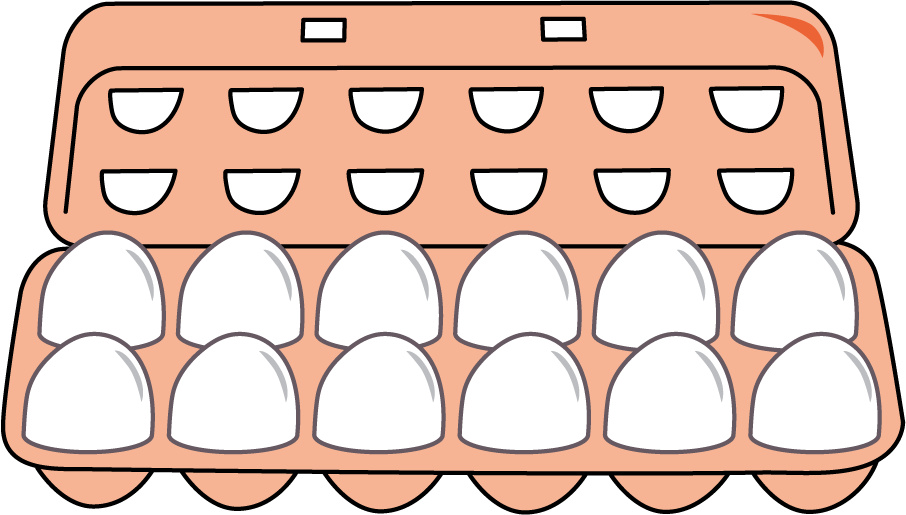 16.1: Comparemos grupos iguales y arreglos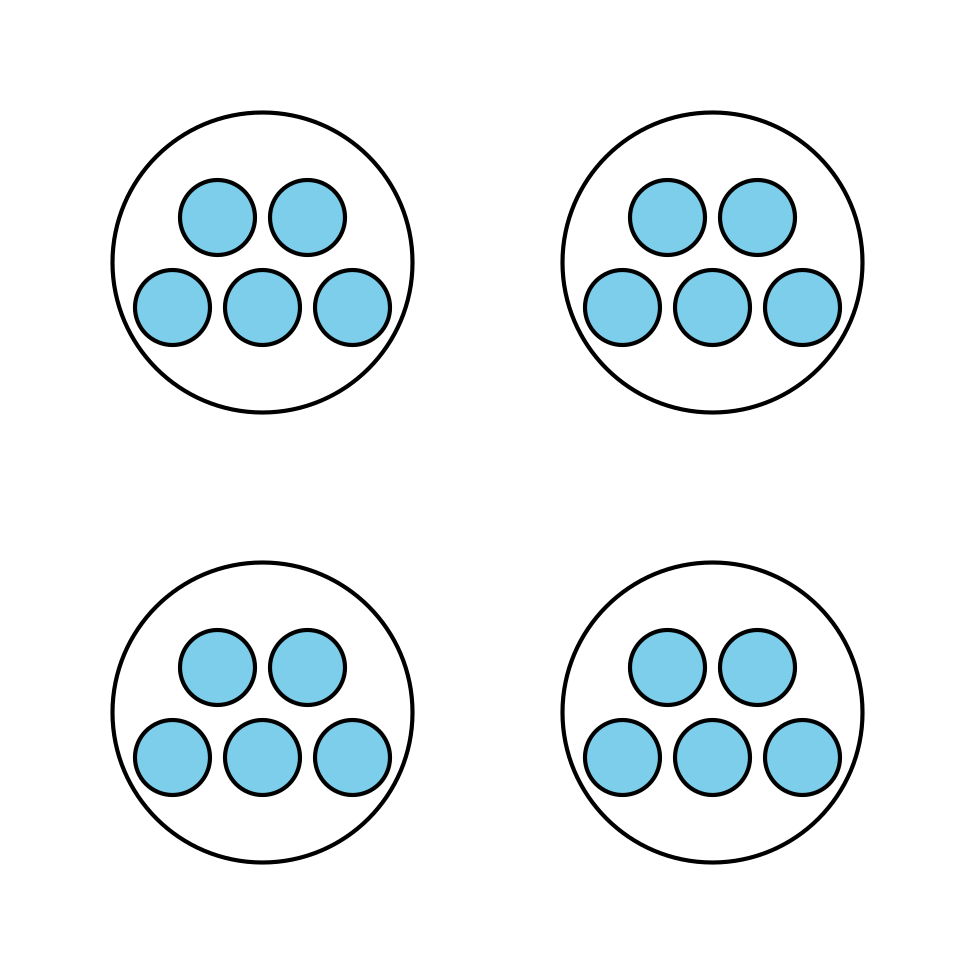 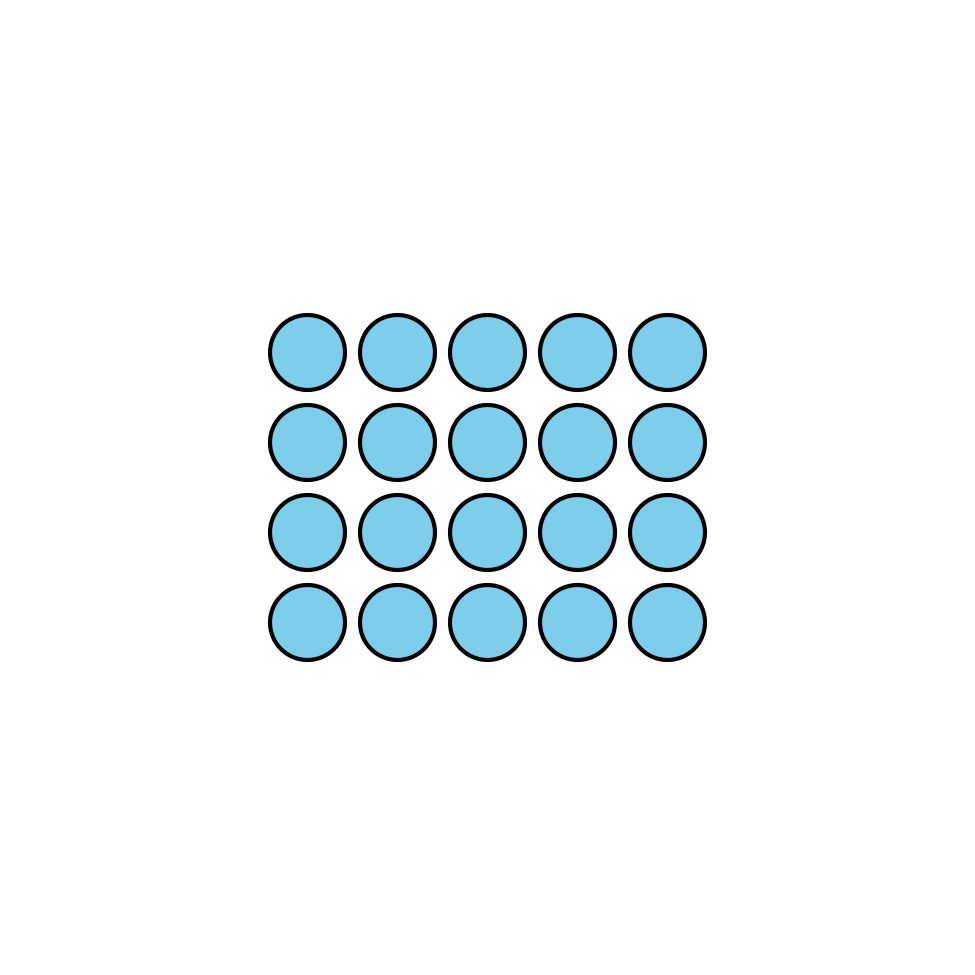 ¿Cómo cambia la manera en la que ves el número cuando los puntos están organizados en un arreglo?Noah dice que ve grupos iguales en el dibujo que tiene 4 círculos y 5 puntos en cada círculo, pero dice que no hay grupos iguales en el arreglo. ¿Estás de acuerdo con Noah? Explica tu razonamiento. 16.2: Organicemos en arreglosUsa cubos para hacer 6 grupos de 5.Organízalos en un arreglo.Explica o muestra cómo se relaciona el arreglo con los grupos iguales.Cuenta 20 cubos.Organízalos en tantos arreglos como puedas.Explica o muestra cómo se relaciona cada arreglo con los grupos iguales.Cuenta 24 cubos.Organízalos en tantos arreglos como puedas.Explica o muestra cómo se relaciona cada arreglo con los grupos iguales.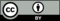 © CC BY 2021 Illustrative Mathematics®